 ZONAS para el Manejo de la Diabetes Señales de Nivel de Azúcar Alto o BajoReferencias:  ADA, 2016; ADA, 2015; ADA, 2015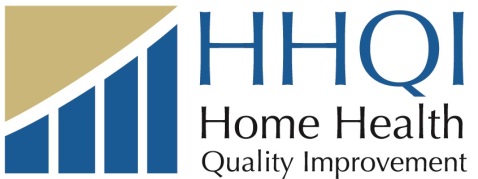 Este material fue preparado por Quality Insights , la Red de Innovación de Calidad - Organización para el Mejoramiento de Calidad que apoya la Campaña Nacional de Mejora de la Calidad de la Salud de inicio, bajo contrato con los Centros de Servicios de Medicare y Medicaid (CMS), una agencia del Departamento de Salud y Humanos de los EE.UU. Servicios. Las opiniones expresadas no reflejan necesariamente la política de CMS. Número de publicación 11SOW-WV-HH-MMD-050216GSZONA VERDETODO EN ORDEN (META)Niveles A1C por debajo de 7 (u 8 para personas mayores o con alto riesgo ____ La mayoría de sus niveles de azúcar en ayunas están entre 80 y 130, o ________ Sus niveles promedio de azúcar en la sangre son menores a 180, o _________Es capaz de realizar actividades normales¡Va muy bien!Sus síntomas están bajo control Acciones:Toma sus medicamentos como se ordenóRevisa su nivel de azúcar con regularidadTiene hábitos alimenticios sanosRealiza ejercicio con regularidadAsiste a todas sus citas con el médicoZONA AMARILLAPrecaución (Cuidado)Si observa cualquiera de lo siguiente:Su nivel A1C promedio está entre 7–9 La mayoría de sus niveles de azúcar en ayunas están por debajo de 200Sus niveles de azúcar en ayunas están entre 150–210Muestra señales y síntomas de un nivel de azúcar en la sangre alto o bajo (ver al reverso)En ocasiones tiene problemas para mantener un nivel normal de actividad¡Actúe hoy mismo!Podría tener que cambiar los medicamentos que tomaAcciones:Mejore sus hábitos alimenticiosIncremente su nivel de actividad Si cambiar lo que come y su nivel de actividad no ayuda:Llame a su enfermera familiar             (número telefónico de la agencia)O llame a su médico(número telefónico de su médico)ZONA ROJAEmergencia  Azúcar en la sangre bajo 80Su nivel A1C está por encima de 9Sus niveles promedio de azúcar están por encima de 210La mayoría de sus niveles de azúcar en ayunas están bien por encima de 200 o por debajo de _______Siempre tiene problemas para mantener un nivel de actividad normalNo es capaz de mantenerse despierto durante el día¡Actúe AHORA!Si el nivel no aumenta, póngase en contacto con el 9-1-1Significa que debe visitar a un médico de inmediato Acciones:Llame a su médico de inmediato         (número telefónico de su médico)O llame al 911Señales de nivel de azúcar BAJO TemblorSudoraciónHambreAnsiedadNerviosismoConfusiónActúa enojado o irritableSe barre la vozDolor de cabezaCausas de nivel de azúcar BAJOMuy poca comidaMucho medicamentoMás actividad de lo habitualDemasiado tiempo entre comidas y refrigeriosAlcoholTratamiento de nivel de azúcar BAJO½ taza de jugo de fruta½ taza de refresco con azúcar 1 cucharada de miel4 sobres de azúcar3-4 caramelos duros (a menos que corra riesgo de asfixiarse)3 galletas de trigo2 cucharadas de pasas3-4 tabletas de glucosa1 taza de leche baja en grasa o libre de grasaSeñales de nivel de azúcar ALTOSedHambreOrina con frecuenciaFatigaNáuseaVisión borrosaDolor de cabezaConfusión Causas de nivel de azúcar ALTOMucha comidaPoco ejercicioPoco medicamentoEstrésEnfermedad o infecciónLesionesPoco tiempo entre comidas y refrigeriosTratamiento de nivel de azúcar ALTOEjercicio, a menos que su nivel de azúcar esté por encima de 240 Ajuste su ingesta de alimentosTrabaje con su médico para ajustar la dosis de sus medicamentos